Publicado en  el 14/10/2016 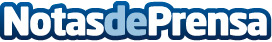 Circular Pyme: el documento para saber el perfil de riesgo crediticio de una empresal objetivo es introducir un estándar que ayude a clarificar la situación financiera de las empresasDatos de contacto:Nota de prensa publicada en: https://www.notasdeprensa.es/circular-pyme-el-documento-para-saber-el Categorias: Finanzas Emprendedores Recursos humanos http://www.notasdeprensa.es